Poznań, dnia 6 sierpnia 2019 r. Do:Prezesa Krajowej Izby Odwoławczejul. Postępu 17A 02-676 Warszawaodwolania@uzp.gov.plstrona bip.umww.plzainteresowani Wykonawcydot. KIO 1435/19ODPOWIEDŹ ZAMAWIAJĄCEGO NA ODWOŁANIEDotyczy: odwołania wniesionego przez GIS Partner Sp. z o.o. do postępowania prowadzonego w trybie przetargu nieograniczonego pn. Dostawa, instalacja, konfiguracja i uruchomienie infrastruktury teleinformatycznej z oprogramowaniem standardowym i systemowym, dostarczenie, konfiguracja i wdrożenie składników aplikacyjnych GIS, opracowanie i zasilenie bazy danych tematycznych oraz metadanych SIPWW, przeprowadzenie szkoleń w zakresie obsługi dostarczonych komponentów systemu (infrastruktury teleinformatycznej i oprogramowania) Ogłoszenie o zamówieniu opublikowano w Dzienniku Urzędowym Unii Europejskiej pod numerem: 2019/S 134-329112 (dalej: „Postępowanie" lub „Zamówienie").Działając na podstawie art. 186 ust. 1 ustawy z dnia 29 stycznia 2004 r. Prawo zamówień publicznych (tekst jednolity Dz. U. z 2018 r., poz. 1986 ze zm.) dalej: Pzp, w odpowiedzi na odwołanie wobec treści Ogłoszenia o zamówieniu i SIWZ wniesione przez GISPartner Sp. z o.o. z siedzibą we Wrocławiu, ul. Długosza 60, 51-162 Wrocław z dnia 25 lipca 2019 r., KIO 1435/19, Zamawiający wyjaśnia i podaje.Odwołujący odwołuje się w zakresie:1) treści ogłoszenia o zamówieniu i specyfikacji istotnych warunków zamówienia w zakresie kryterium oceny ofert dla Części nr 1: „Funkcjonalność prototypu”, 2) treści ogłoszenia o zamówieniu i specyfikacji istotnych warunków zamówienia w zakresie warunku udziału w postępowaniu dla Części nr 1 dotyczącego zdolności technicznej lub zawodowej, pkt 1.2 lit. A ppkt 1 lit. c ogłoszenia (rozdział V ust. 1 pkt 1.2 lit. A ppkt 1 lit. c SIWZ): co najmniej 1 (jedno) zamówienie polegające na dostawie i wdrożeniu serwera usług danych 3D oraz mapowej aplikacji klienckiej dostępnej dla użytkowników przez standardowe przeglądarki internetowe także z wersją mobilną w sieci Internet, pozwalającej co najmniej na przeglądanie i analizowanie trójwymiarowych danych przestrzennych (zdjęć sferycznych, chmura punktów LIDAR), 3) treści specyfikacji istotnych warunków zamówienia w zakresie formularza ofertowego, wzoru umowy oraz opisu przedmiotu zamówienia Części nr 1 – w części obejmującej gwarancję i rękojmię oraz usługę „Asysty technicznej”,zarzucając naruszenie przez Zamawiającego: 1) art. 353[1] kodeksu cywilnego w zw. z art. 14 ust. 1 i art. 139 ust. 1 Pzp, przez sporządzenie wzoru umowy w sposób naruszający przepisy ustawy i zasady współżycia społecznego, 2) naruszenie art. 7 ust. 1 Pzp oraz art. 22 ust. 1a Pzp przez sformułowanie wyżej opisanego warunku udziału w postępowaniu, w zakresie wykazania zdolności technicznej/zawodowej poprzez wykonanie co najmniej jednego zamówienia polegającego na dostawie i wdrożeniu serwera usług danych 3D oraz mapowej aplikacji klienckiej dostępnej dla użytkowników przez standardowe przeglądarki internetowe także z wersją mobilną w sieci Internet, pozwalającej co najmniej na przeglądanie i analizowanie trójwymiarowych danych przestrzennych (zdjęć sferycznych, chmura punktów LIDAR) w sposób nieproporcjonalny i utrudniający uczciwą konkurencję i zasadę równego traktowania wykonawców, wobec braku zobowiązania Wykonawcy do dostarczenia w ramach realizacji zamówienia wersji mobilnej ww. oprogramowania realizującej wyżej opisane wymagania, 3) art. 7 ust. 1 w zw. z art. 29 ust. 1 Pzp poprzez opisanie przedmiotu zamówienia w sposób niejednoznaczny i niewyczerpujący, nie uwzględniając wszystkich wymagań i okoliczności mogących mieć wpływ na sporządzenie oferty, w szczególności wobec nałożenia na Wykonawcę ogólnych, niejednoznacznych i nieprecyzyjnych zobowiązań w zakresie gwarancji, co uniemożliwia skalkulowanie przez Wykonawcę ceny ofertowej.Po zapoznaniu się z treścią odwołania, w tym z zarzutami sformułowanymi przez Odwołującego, uzasadnieniem tych zarzutów oraz żądaniami określonymi w odwołaniu Zamawiający:1.	decyduje się na uwzględnienie następujących zarzutów:  a)	zarzutu 2. dot. postanowień ogłoszenia o zamówieniu i specyfikacji istotnych warunków zamówienia w zakresie warunku udziału w postępowaniu dla Części nr 1 dotyczącego zdolności technicznej lub zawodowej, pkt 1.2 lit. A ppkt 1 lit. c ogłoszenia (rozdział V ust. 1 pkt 1.2 lit. A ppkt 1 lit. c SIWZ) dot. braku zobowiązania Wykonawcy do dostarczenia w ramach realizacji zamówienia wersji mobilnej ww. oprogramowania realizującej wyżej opisane wymagania. W związku z powyższym, Zamawiający dokonuje zmian w dokumentacji przetargowej, opisanych szczegółowo w dalszej części niniejszej odpowiedzi na odwołanie;b) częściowo, co do zarzutu 3. dot. nałożenia na Wykonawcę ogólnych, niejednoznacznych i nieprecyzyjnych zobowiązań w zakresie gwarancji (dot. treści specyfikacji istotnych warunków zamówienia w zakresie formularza ofertowego, wzoru umowy oraz opisu przedmiotu zamówienia Części nr 1 – w części obejmującej gwarancję i rękojmię oraz usługę „Asysty technicznej”). Szczegółowy zakres zarzutu, uwzględniony przez Zamawiającego, został wskazany w dalszej części odpowiedzi na odwołanie. W związku z powyższym, Zamawiający dokonuje zmian w dokumentacji przetargowej opisanych szczegółowo w dalszej części niniejszej odpowiedzi na odwołanie.2.	W pozostałym zakresie Zamawiający wnioskuje o oddalenie odwołania jako bezzasadnego.3.	Ponadto Zamawiający wnosi o przeprowadzenie dowodów przywołanych w treści odpowiedzi na odwołanie. Zarzut 1., dotyczący treści ogłoszenia o zamówieniu i specyfikacji istotnych warunków zamówienia w zakresie kryterium oceny ofert dla Części nr 1.: „Funkcjonalność prototypu.”Zarzut Odwołującego jest dość niejasny. Opiera się na rzekomym naruszeniu przez Zamawiającego art. 353 (1) kodeksu cywilnego, co nie zostało uzasadnione w odwołaniu. Z tym zarzutem wiąże się żądanie zmiany IPU i dodania tam prawa do odstąpienia od umowy oraz prawa do wykonania zastępczego. Nie zostało wskazane, na czym polegać ma czynność lub zaniechanie Zamawiającego niezgodne z przepisami ustawy.Odnosząc się merytorycznie do zarzutu Odwołującego należy zwrócić uwagę, że Zamawiający przewidział w IPU zapisy umożliwiające Zamawiającemu nałożenie kar umownych w przypadku, gdy przedstawiony przez Wykonawcę Prototyp Systemu nie posiada którejś z zadeklarowanych funkcjonalności. Zapisy te mają na celu zmotywowanie Oferentów do odpowiedzialnego deklarowania funkcjonalności dostarczanego prototypu na etapie składania ofert, gdyż ta funkcjonalność jest jednym z kryteriów oceny ofert. Zgodnie z zapisami §8 ust. 1 lit. q) i r) Załącznika nr 3a) do SIWZ (Istotne Postanowienia Umowy) należy zwrócić uwagę, że Zamawiający przewidział kary umowne:q) za każdą zadeklarowaną w ofercie (w załączniku 1b do formularza ofertowego) i niezademonstrowaną przy badaniu Prototypu funkcjonalność oznaczoną jako wymagalną (W) w wysokości 0,2% wynagrodzenia netto, o którym mowa w §7 ust. 1 lit. a. r) za każdą zadeklarowaną w ofercie (w załączniku 1b do formularza ofertowego) i niezademonstrowaną przy badaniu Prototypu funkcjonalność oznaczoną jako punktowaną (inną niż wymagalna W) w wysokości 0,1% wynagrodzenia netto, o którym mowa w §7 ust. 1 lit. a.Liczba wymaganych funkcjonalności typu „W” wynosi 124, zaś opcjonalnych jest 163. Biorąc pod uwagę szacowaną wartość zamówienia w części nr 1. (bez zamówień opcjonalnych) na poziomie 20 mln zł netto, oraz przewidziane w §8 ust. 1 lit. q) i r) kary za brak funkcjonalności prototypu, Wykonawca zapłaci odpowiednio:44.664,29 zł netto za brak każdej ze 124 funkcjonalności wymaganych bezwzględnie,22.332,14 zł netto zaś za brak każdej ze 163 funkcjonalności opcjonalnych. W przypadku braku 10% funkcjonalności będzie to odpowiednio 553.837,17 zł netto i 364.013,95 zł netto, a gdyby brakowało 20% funkcjonalności, to już odpowiednio 1.107.674,34 zł netto i 728.027,89 zł netto. W związku z tym Zamawiający stoi na stanowisku, że przewidziane w obecnym kształcie IPU kary umowne są wystarczająco dotkliwe, aby skutecznie zmotywować Wykonawcę do właściwej (tj. zgodnej z deklaracjami złożonymi na formularzu ofertowym) realizacji prototypu. Zwracamy ponadto uwagę, że interes Zamawiającego jest dodatkowo zabezpieczony przez wprowadzenie w IPU możliwości odstąpienia od umowy w §10 ust 1 pkt 1.7 Załącznika nr 3a do SIWZ (Istotne Postanowienia Umowy) „W przypadku niedokonania odbioru częściowego lub końcowego pomimo trzykrotnego zgłoszenia gotowości do odbioru przez Wykonawcę”. Pierwszym takim punktem kontrolnym jest odbiór analizy przedwdrożeniowej, co daje możliwość odstąpienia od umowy i wiąże się z kolejnymi dotkliwymi karami umownymi, zgodnie z zapisami §8 ust. 1 lit. a). Produkty analizy przedwdrożeniowej jako wyodrębniony element zamówienia podlegają bowiem odbiorowi, podobnie jak wymienione w Harmonogramie zawartym w SOPZ elementy Systemu docelowego.Zamawiający przewiduje również w przypadku opisanym w §6b ust 2 pkt 2.8 IPU możliwość odstąpienia od umowy lub zlecenia wykonania zastępczego w przypadku trzykrotnego wystawienia protokołu odbioru tego samego oprogramowania z błędami lub opóźnienia w realizacji Umowy o ponad 30 dni. Wszystkie te zapisy chronią wystarczająco dobrze interes Zamawiającego i nie ma powodu wprowadzania dodatkowego zaostrzenia wnioskowanego przez Odwołującego.Intencją Zamawiającego jest wykorzystanie prototypu Systemu do dalszych prac nad docelowym rozwiązaniem. Wskazuje na to definicja Prototypu zamieszczona w SOPZ („Prototyp Systemu to demonstracyjna wersja systemu SIPWW wytworzona w celu zademonstrowania zdolności poprawnego funkcjonowania poszczególnych komponentów. Prototyp posiada część funkcjonalności docelowego Systemu SIPWW, określoną w ofercie Wykonawcy…”). Aby jednak uniknąć wątpliwości interpretacyjnych, Zamawiający uzupełnia SOPZ dodając wymaganie WNF.3.7.5 o brzmieniu:Komponenty Prototypu przedstawianego przez wyłonionego Wykonawcę, po jego zweryfikowaniu przez Zamawiającego, będą wykorzystane w Oprogramowaniu, które będzie dostarczane w ramach niniejszego Zamówienia.Z wyżej wymienionych powodów wnosimy o oddalenie odwołania w tym punkcie.Zarzut 2., dotyczący warunku udziału w postępowaniuW zakresie warunku udziału w postępowaniu dla Części nr 1. dotyczącego zdolności technicznej lub zawodowej, pkt 1.2 lit. A ppkt 1 lit. c ogłoszenia (rozdział V ust. 1 pkt 1.2 lit. A ppkt 1 lit. c SIWZ): co najmniej 1 (jedno) zamówienie polegające na dostawie i wdrożeniu serwera usług danych 3D oraz mapowej aplikacji klienckiej dostępnej dla użytkowników przez standardowe przeglądarki internetowe także z wersją mobilną w sieci Internet, pozwalającej co najmniej na przeglądanie i analizowanie trójwymiarowych danych przestrzennych (zdjęć sferycznych, chmura punktów LIDAR).Wykonawca zarzuca Zamawiającemu, że wymagania referencyjne w przypadku dostawy i wdrożenia serwera usług danych 3D obejmują również aplikację mobilną, natomiast wymagania na funkcjonalność aplikacji mobilnej [WG.10] nie obejmują funkcjonalności związanej z usługami 3D. Zamawiający uwzględnia odwołanie w tym zakresie i modyfikuje warunek udziału w postępowaniu dla Części nr 1 dotyczącego zdolności technicznej lub zawodowej, pkt 1.2 lit. A ppkt 1 lit. c ogłoszenia (rozdział V ust. 1 pkt 1.2 lit. A ppkt 1 lit. c SIWZ), który otrzymuje brzmienie:co najmniej 1 (jedno) zamówienie polegające na dostawie i wdrożeniu serwera usług danych 3D oraz mapowej aplikacji klienckiej dostępnej dla użytkowników przez standardowe przeglądarki internetowe, pozwalającej co najmniej na przeglądanie i analizowanie trójwymiarowych danych przestrzennych (zdjęć sferycznych, chmura punktów LIDAR). Przez przeglądanie należy rozumieć nawigację w przestrzeni 3D, zbliżanie i oddalanie od obiektów. Przez analizę trójwymiarowych danych należy rozumieć co najmniej dokonanie pomiaru w przestrzeni 3D.W odpowiedzi na odwołanie zarzut uwzględniamy w całości, dlatego ustaje przyczyna wniesienia odwołania w tym punkcie. Zarzut 3., dotyczący formularza ofertowego, wzoru umowy (IPU) oraz opisu przedmiotu zamówienia Części nr 1. – w części obejmującej gwarancję i rękojmię oraz usługę „Asysty technicznej”.Odwołujący podnosi, że „postanowienia Umowy wskazują jednoznacznie na potrzebę Zamawiającego w zakresie posiadania możliwości zamawiania w toku realizacji umowy usług, które zapewnią z jednej strony możliwość rozszerzenia parametrów funkcjonalnych systemu, zaś z drugiej strony pozwolą na wykonywanie prac zapewniających administrację i utrzymanie systemu oraz wsparcie użytkowników w początkowej fazie jego użytkowania oraz wykonywanie innych prac związanych z przedmiotem zamówienia (np. przetworzenie dodatkowych danych, wykonywanie usług dodatkowych”, a ponadto „Zamawiający nie wskazuje parametrów umożliwiających rzetelną wycenę zakresu tych prac i skalkulowanie ich wartości” (str. 5 Odwołania, sekcja: Gwarancja i asysta techniczna). Zamawiający nie obejmuje zakresem postępowania zadań w zakresie dodatkowych prac rozwojowych. Wynika to jednak ze świadomej decyzji określającej potrzeby Zamawiającego, który pozostawia jako element Zamówienia jedynie asystę techniczną. Zamawiający zamierza zamawiać w przyszłości prace rozwojowe, jednak będzie podejmować decyzje w tym zakresie na podstawie doświadczeń wynikających z bieżącej eksploatacji systemu i w ramach odrębnych postępowań. Ma to również związek z finansowaniem Zamówienia, ze środków Wielkopolskiego Programu Rozwoju Regionalnego na lata 2014 – 2020.Odnosząc się do poszczególnych zarzutów Odwołującego Zamawiający stwierdza, że:żądanie usunięcia obecnych opcji, tj. dodatkowych licencji i dodatkowych szkoleń jest niezasadne. Jeśli Zamawiający uznaje, że takie opcje są mu potrzebne, to ma do tego prawo. zarzut braku parametrów umożliwiających rzetelną wycenę zakresu tych prac i skalkulowanie ich wartości jest niezasadny, gdyż par. 11 ust. 5.1-5.4 IPU podaje przewidywany wymiar czasowy asysty. Dla uniknięcia wątpliwości Zmawiający dokonuje zmiany zapisów zastępując słowo „minimalny” słowem „maksymalny”.Zamawiający w par. 11 ust. 6 uzupełnia zapis „Godziny niewykorzystane w danym okresie przechodzą na następny okres” poprzez dodanie „jednakże nie dłużej niż do końca obowiązywania gwarancji.”Wszystkie te modyfikacje pozwalają na jednoznaczne obliczenie potrzebnego wymiaru dni przeznaczonych na usługę asysty technicznej, a tym samym umożliwiają rzetelną wycenę zakresu tych prac i skalkulowanie ich wartości.Ze względu na częściowe uwzględnienie żądań Wykonawcy ustaje przyczyna wniesienia odwołania w zakresie w jakim zarzut został uwzględniony przez Zamawiającego. W pozostałym zakresie, z uwagi na niezasadność zarzutów wskazanych w tym punkcie, nieuwzględnionych przez Zamawiającego, wnosimy o oddalenie odwołania. Mając powyższe na uwadze, Zamawiający wnosi jak na wstępie i zgodnie z ww. argumentacją wnosi o oddalenie odwołania - tj. oddalenie w zakresie nieuwzględnionym.CZŁONEK ZARZĄDU/-/MARZENA WODZIŃSKAWICEMARSZAŁEK WOJEWÓDZTWA/-/WOJCIECH JANKOWIAK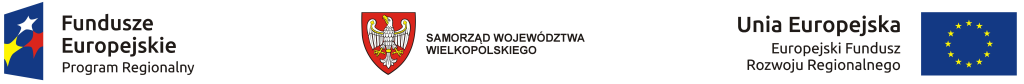 Zamówienie:Dostawa, instalacja, konfiguracja i uruchomienie infrastruktury teleinformatycznej z oprogramowaniem standardowym i systemowym, dostarczenie, konfiguracja i wdrożenie składników aplikacyjnych GIS, opracowanie i zasilenie bazy danych tematycznych oraz metadanych SIPWW; przeprowadzenie szkoleń w zakresie obsługi dostarczonych komponentów systemu (infrastruktury teleinformatycznej i oprogramowania). nr sprawy BGW-III.272.2.2017Odpowiedź na odwołaniedot. KIO 1435/19 Odpowiedź na odwołaniedot. KIO 1435/19 